Каков Ваш творческий потенциал? Инструкция: Мы предлагаем Вам ответить на следующие вопросы. Выберите наиболее приемлемый для Вас вариант ответа. 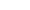 Текст опросникаСчитаете ли Вы что окружающий Вас мир может быть улучшен? 
а) да; 
б) нет, он и так достаточно хорош; 
в) да, но только кое в чем. Думаете ли Вы, что сами можете участвовать в значительных изменениях окружающего мира? 
а) да, в большинстве случаев; 
б) нет; 
в) да, в некоторых случаях. Считаете ли Вы, что некоторые из Ваших идей принесли бы значительную пользу в той сфере деятельности, в которой Вы работаете? 
а) да; 
б) да, при благоприятных обстоятельствах; 
в) лишь в некоторой степени. Считаете ли Вы, что в будущем станете играть столь важную роль, что сможете что-то принципиально изменить? 
а) да, наверняка; 
б) это маловероятно; 
в) возможно. Когда Вы решаете предпринять какое-то действие, думаете ли Вы, что осуществите свое начинание? 
а) да; 
б) часто думаю, что не сумею; 
в) да, часто. Испытываете ли Вы желание заняться делом, которое абсолютно не знаете? 
а) да, неизвестное меня привлекает; 
б) неизвестное меня не интересует; 
в) все зависит от характера этого дела. Вам приходится заниматься незнакомым делом. Испытываете ли Вы желание добиться в нем совершенства? 
а) да; 
б) нет, я хочу научиться только самому основному; 
в) нет, я хочу только удовлетворить свое любопытство. Когда Вы терпите неудачу, то: 
а) какое-то время упорствуете вопреки здравому смыслу; 
б) решаете махнуть рукой на эту затею, так как понимаете, что она нереальна; 
в) продолжаете делать свое дело, даже когда становится очевидно, что препятствия непреодолимы. По-вашему, профессию надо выбирать, исходя из: 
а) своих возможностей, дальнейших перспектив для себя; 
б) стабильности, значимости, нужности профессии, потребности в ней; 
в) преимуществ, которые она обеспечивает. Путешествуя, могли бы Вы легко ориентироваться на маршруте, по которому уже прошли? 
а) да; 
б) нет, боюсь сбиться с пути; 
в) да, но только там, где местность мне понравилась и запомнилась. Сразу же после какого-то разговора Вы сможете вспомнить, о чем шла речь? 
а) да, без труда; 
б) всего вспомнить не смогу; 
в) запоминаю только то, что меня интересует. Когда Вы слышите слово на незнакомом Вам языке, то сможете повторить его по слогам без ошибки, даже не зная его значения? 
а) да, без затруднений; 
б) да, если это слово легко запомнить; 
в) повторю, но не совсем правильно. В свободное время Вы предпочитаете: 
а) оставаться наедине, поразмыслить; 
б) находиться в компании; 
в) Вам безразлично, будете ли Вы один или в компании. Вы занимаетесь каким-то делом. Решаете прекратить это занятие, только когда: 
а) дело закончено и кажется Вам отлично выполненным; 
б) Вы более-менее довольны; 
в) Вам еще не все удалось сделать. Когда Вы один, то: 
а) любите мечтать о каких-то вещах, даже, может быть, абстрактных; 
б) любой ценой пытаетесь найти себе конкретное занятие; 
в) иногда любите помечтать, но о вещах, которые связаны с Вашей работой. Когда какая-то идея захватывает Вас, то Вы станете думать о ней: 
а) независимо от того, где и с кем Вы находитесь; 
б) только наедине с собой; 
в) только там, где будет не слишком шумно. Когда Вы отстаиваете какую-то идею, то: 
а) можете отказаться от нее, если выслушиваете убедительные аргументы оппонентов; 
б) останетесь при своем мнении, какие бы аргументы ни выслушали; 
в) измените свое мнение, если сопротивление окажется слишком сильным. Обработка и интерпретация результатов
Подсчитайте общее количество баллов следующим образом: 
за ответ "а" - 3 балла, 
за ответ "б" - 1 балл, 
за ответ "в" - 2 балла. 
Вопросы 1,6,7 определяют границы Вашей любознательности, 2,3,4,5 - веру в себя, 8 и 14 - постоянство, 9 - амбициозность, 10 - зрительную память, 11, 12 - слуховую память, 13 - Ваше стремление быть независимым, 15, 16 - способность абстрагироваться, 17 - степень сосредоточенности. 
Эти способности и составляют основные качества творческого потенциала. 
Общая сумма набранных баллов покажут уровень Вашего творческого потенциала. 
Уровни выраженности 
46 и более баллов. В Вас заложен значительный творческий потенциал, который предоставляет Вам богатый выбор творческих возможностей. Если Вы на деле сможете применить Ваши способности, то Вам доступны самые разные формы творчества. 
22-45 баллов. У Вас вполне нормальный творческий потенциал. Вы обладаете теми качествами, которые позволяют Вам творить, но у Вас есть и проблемы, тормозящие процесс творчества. Во всяком случае Ваш творческий потенциал позволит Вам творчески себя проявить, если Вы, конечно, этого пожелаете. 
21 и менее баллов. Ваш творческий потенциал, увы, невелик. Но, может быть, Вы просто недооценили себя? Отсутствие веры в свои силы может привести Вас к мысли, что Вы вообще не способны к творчеству. Избавьтесь от этого и таким образом решите проблему.